          D I O C E S E   O F   B R E N T W O O D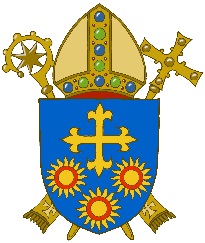                                 Safeguarding BoardPARISH OF:……………………………………………….. Role:  	 	Parish Catechist (Children and Young People) Responsible to:  	The Parish Priest, his Delegate or leader for that group Aim: 	To work with those responsible in the Parish for the Preparation of candidates for the sacraments. To offer Religious education for children without access to a Roman Catholic School. Main Responsibilities: To work with others in planning of relevant parish programmes. To participate in meetings with parents of young candidates for the reception of sacraments or in the courses of religious education. To work closely with other catechists in the teaching of programmes for sacramental preparation or religious education. To contribute to the catechists evaluation meetings. To assist in planning and running relevant retreats, ‘away-days’ or days of reflection for young candidates. To attend and assist in planning relevant liturgies which form an integral part of the programme concerned. To work together to ensure that all catechists work is conducted in accordance with the nationally agreed Safeguarding Procedures. To monitor good practice and implement changes where necessary to enhance both the quality of the catechists and the safety of children. Person Specification The ability to relate with ease to children, young adults and adults, and enjoy working with children and young adults. Commitment to the essential teachings of the Roman Catholic Church, and the ethos of the parish. Commitment to the spiritual and moral development of the children, young adults and adults with whom the catechist will work. A willingness to undertake training and to attend suitable in-service training from time to time. A readiness to work collaboratively within the Parish and to be part of Deanery/Diocesan catechist’s networks. A commitment to the Ministry entered upon, and the ability to enjoy it. (g) All volunteers responsible for a group must be over 18 years of age. Protection of Children and Adults at Risk:  To familiarise themselves with National Safeguarding Policies.  To refer any concerns about a child or adult at risk to the Safeguarding Representative in the Parish. To be willing to participate in basic safeguarding training.          Registered Charity No. 234092 – Website: www.dioceseofbrentwood.net              January 2018